Коллекция PersonaУход за тканями коллекции Persona.наименованиеPersonaматериалшениллсостав100% pesширина ткани, см140 смВес, гр./м.п.750устойчивость окраски:- к износу (трению)- к свету-к химчистке555стойкостьк истиранию(Martindale Test)70 000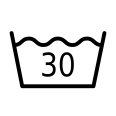 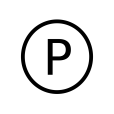 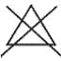 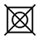 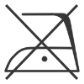 ручная стирка при температуре  не выше 30 градусовсухая чистка допустима запрещено использование отбеливателязапрещена сушка в специальной сушильной камере Гладить запрещено